SCHEDA DI VALUTAZIONE DEL RISCHIO CADUTAU.O. ………………………………………………………………………………………………  DATA DI RILEVAZIONE …………………………….NOME E COGNOME PAZIENTE ………………………………………………………………………………………………………………………….DATA DI NASCITA ………………………………………………………………………………….   Sesso:  M               F  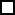 Limitata autonomia nella mobilità                                                                          SI                         NODeficit visivo tale da limitarne l’autonomia                                                          SI                         NOIl paziente assume più di 4 farmaci di cui almeno uno appartenente alle seguenti categorie:Farmaci con effetto sedativo su SNC e/o oppiacei                           SI                         NO Farmaci con effetti sul sistema cardiovascolare                               SI                         NOIN CASO DI 3 RISPOSTE NEGATIVE PROCEDERE IN BASE ALLA VALUTAZIONE INFERMIERISTICASE SI È RISPOSTO “SI” AD ALMENO UNA VOCE, COMPILARE LA SUCCESSIVA SCALA DI VALUTAZIONE DEL RISCHIO CADUTASCALA DI CONLEY (Valutazione del rischio di caduta del paziente)Istruzioni: le prime tre domande devono essere rivolte al paziente; in caso il paziente presenti gravi deficit cognitivi o fisici che gli impediscono di rispondere possono essere rivolte ad un familiare o al caregiver o all’infermiere. Occorre poi barrare il valore corrispondente alla risposta fornita e sommare i valori positivi. La risposta “non so” è da considerare risposta negativa.    Rivalutazione dopo ogni caduta e al variare delle condizioni cliniche.                                                                                 Data    ……………………………C1 – È caduto negli ultimi 3 mesi?                                                                                                    	C2 – Ha mai avuto vertigini o capogiri? (ultimi 3 mesi)C3-  Le è mai capitato di perdere urine o feci mentre si recava in bagno? (ultimi 3 mesi)C4 – Compromissione della marcia, passo strisciante, ampia base d’appoggio, marcia instabileC5 – Agitato (Definizione: eccessiva attività motoria, solitamente non finalizzata ed associata ad agitazione interiore. Es. incapacità di stare seduto fermo,  si muove con irrequietezza, si tira i vestiti, etc.)C6- Deterioramento della capacità di giudizio/mancanza del senso del pericolo                                                                                                        TOTALE:     …….……….        ..…………….INDICE DI CONLEY: 0 = minimo rischio; 8 = massimo rischio  I. di C. ≥ 2             PAZIENTE A RISCHIO CADUTA                                                                SI       NO            SI       NO                    Compilare la parte sottostante solo nel caso l’indice di Conley sia ≥ 2                                                                                                                             Data e Ora          Data e Ora         Data e Ora                                                                                                                              dal ricovero       dal ricovero       dal ricovero                                                                                                                            ….…………………    ….………………….   ………….…………. Presenta almeno una delle seguenti patologie (sottolineare):       NO    SIcerebrovascolari, neurologiche, cardiache, psichiatriche, respiratorie; ha subito interventi chirurgici maggiori e/o demolitivi. Firma CPSI                                                                                                          Data e Ora                                ……………………………………………..                                                                      ……………………………………………..Firma CPSI                                                                                                          Data e Ora                            ……………………………………………..                                                                     ……………………………………………..Firma CPSI                                                                                                          Data e Ora                          ……………………………………………..                                                                     ……………………………………………..Firma CPSI                                                                                                          Data e Ora                            ……………………………………………..                                                                     ……………………………………………..